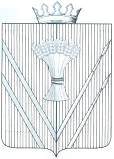 АДМИНИСТРАЦИЯВЕРЕЩАГИНСКОГО МУНИЦИПАЛЬНОГО РАЙОНА ПОСТАНОВЛЕНИЕ19.06.2019									       № 254-01-01-585 На основании бюджета муниципального образования «Бородульское сельское поселение» на 2019 год и плановый период 2020 - 2021 годы, утвержденного решением Совета Депутатов муниципального образования «Бородульское сельское поселение» Верещагинского муниципального района Пермского края от 14 декабря 2018 года №18/77, руководствуясь Уставом муниципального образования «Верещагинский муниципальный район Пермского края», администрация Верещагинского муниципального района ПОСТАНОВЛЯЕТ:Внести в постановление администрации Бородульского сельского поселения Верещагинского муниципального района Пермского края от 31 октября 2016 года №89 «О муниципальной программе «Муниципальное управление в Бородульском сельском поселении»» следующие изменения: пункт 3 изложить в новой редакции: «3. Контроль исполнения настоящего постановления возложить на заместителя главы администрации муниципального района по взаимодействию с территориями, руководителя аппарата Ильенко Ю.Г.». Внести в муниципальную программу «Муниципальное управление в Бородульском сельском поселении» (далее – Программа) следующие изменения: паспорт Программы изложить в новой редакции согласно Приложения 1;       2.2. характеристику Программы изложить в новой редакции согласно Приложения 2.3. Настоящее постановление вступает в силу с момента официального опубликования в районной газете «Заря».Глава муниципального района-глава администрации Верещагинскогомуниципального района			            		      С.В. КондратьевПриложение № 1 к постановлению администрации
Верещагинского муниципального района
от 19.06.2019 №254-01-01-585Паспортмуниципальной программы 	Муниципальное управление в Бородульском сельском поселенииНаименование муниципальной программы Муниципальное управление в Бородульском сельском поселенииГлавный администратор муниципальной программы Администрация Верещагинского муниципального районаАдминистраторы  муниципальной программы Администрация Верещагинского муниципального районаСрок реализации муниципальной программыМуниципальная программа реализуется в один этап. Сроки реализации 2017-2021 годыЦели муниципальной программыФормирование эффективной системы муниципального управления, исполнения ключевых вопросов местного значения и предоставления качественных  муниципальных услуг администрацией Бородульского сельского поселенияПодпрограммы Подпрограмма 1. Эффективное функционирование администрации Бородульского сельского поселения.Подпрограмма   2. Обеспечение выполнения функций администрацией Бородульского сельского поселения.Ожидаемые результаты реализации муниципальной программыВ результате реализации программы ожидается совершенствование системы профилактики коррупции на муниципальной службе, повышение профессиональной компетентности муниципальных служащих, обеспечение условий для их результативной профессиональной служебной деятельности; повышение престижа муниципальной службы; повышение информационной открытости администрации Бородульского сельского поселения; увеличение количества информации о деятельности администрации Бородульского сельского поселения,  особо значимых  социально-экономических и культурных событиях в поселении, размещенной на официальном сайте  Верещагинского муниципального района и в средствах массовой информацииОбъемы и источники финансирования муниципальной программы по годам ее реализации  в разрезе подпрограммОбъем финансирования Программы составляет           12 032,3 тысяч рублей из них по годам:2017 год – 2 418,9  тыс. рублей (ПП1-50,8 тыс.руб. ПП2-2 368,1 тыс.руб.)2018 год –  2 624,8  тыс. рублей (ПП1-27,3 тыс.руб. ПП2-2 597,5 тыс.руб.)2019 год –  2 359,5  тыс.рублей (ПП1-45,0 тыс.руб. ПП2-2 314,5 тыс.руб.)2020 год – 2 297,3 тыс. рублей (ПП1-45,0 тыс.руб. ПП2-2 252,3 тыс.руб.)2021 год – 2 286,8 тыс. рублей (ПП1-45,0 тыс.руб. ПП2-2 286,8 тыс.руб.)